Manejo de las Complicaciones de la Diabetes MELLITUSLas complicaciones de la diabetes mellitus se dividen en dos clases1.-Complicaciones agudas:Son las más frecuentes en niños/adolescentes con Dm tipo1 que son las hiperglucemias y las hipoglucemias para los cuales te dejamos dos archivos de como tratarlas:Manejo de las hiperglucemia (  ,  0.05Mb) Por Pilar Real Educadora diabetológica revisado en Enero 2023.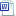 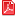 Manejo de las hipoglucémias (  ,  0.05Mb) Dr Momblán. Modificado Marzo 2023.2-Complicaciones crónicas:Son muy raras en niños, pero muy temibles cuando pensamos en la diabetes. Una consideración importante que debes tener en cuenta es que cuanto mejor tengas controlada la diabetes es muy infrecuente la presencia de estas complicaciones. Durante el control que realizamos en la consulta se hace una analítica anual de sangre y orina donde buscamos a parte de otras enfermedades autoinmunes asociadas a la diabetes mellitus como son alteraciones del tiroides y celiaquía , realizamos control de orina en busca de la proteinuria y otras alteraciones. Como control de alteraciones de la retina realizamos control fondo de ojo anual a los 5 años del debut o al inicio de la pubertad.Versión imprimible (  ,  )